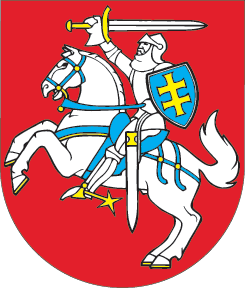 LIETUVOS RESPUBLIKOS SEIMASNUTARIMASDĖL 2022 METŲ PASKELBIMO MONSINJORO KAZIMIERO VASILIAUSKO METAIS2021 m. gegužės 13 d. Nr. XIV-316VilniusLietuvos Respublikos Seimas,atsižvelgdamas į tai, kad 2022 m. balandžio 9 d. sukanka 100 metų, kai gimė politinis kalinys ir tremtinys, pirmasis atkurtos Vilniaus arkikatedros bazilikos klebonas, žinomas visuomenės veikėjas monsinjoras Kazimieras Vasiliauskas;įvertindamas tai, kad monsinjoro Kazimiero Vasiliausko veikla darė labai svarbią įtaką valstybės raidai, jo asmenybė liudija žmogaus dorovinį ir moralinį atsparumą, tvirtą pasaulėžiūrą, tarnystę šaliai ir jos žmonėms;pabrėždamas, kad monsinjoro Kazimiero Vasiliausko atminimas yra atjautos ir žmogiškumo simbolis bei tiltas, jungiantis skirtingus pasaulius;siekdamas pažymėti monsinjoro Kazimiero Vasiliausko veiklos ir darbų reikšmę, nutaria: 1 straipsnis.Paskelbti 2022 metus Monsinjoro Kazimiero Vasiliausko metais.2 straipsnis.Pasiūlyti Lietuvos Respublikos Vyriausybei:1) iki 2021 m. spalio 1 d. parengti Monsinjoro Kazimiero Vasiliausko metų programą ir ją patvirtinti;2) 2022 metų valstybės biudžete numatyti lėšų Vyriausybės patvirtintai Monsinjoro Kazimiero Vasiliausko metų programai įgyvendinti.Seimo Pirmininkė	Viktorija Čmilytė-Nielsen